FUNCTIONAL REQUIREMENTS TEMPLATE		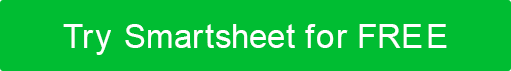 FUNCTIONAL REQUIREMENTSAUTHOR00/00/0000Version 0.0.0Functional Requirements DocumentAuthorization MemorandumI have carefully assessed the Functional Requirements Document for the < PROJECT NAME >.MANAGEMENT CERTIFICATION - Please check the appropriate statement.______ The document is accepted. ______ The document is accepted pending the changes noted.______ The document is not accepted.We fully accept the changes as needed improvements and authorize initiation of work to proceed.  Based on our authority and judgment, the continued operation of this system is authorized._______________________________	_____________________NAME		DATEProject Manager_______________________________	_____________________NAME 		DATEDirectorAdd other names and roles as necessary. 1.0	INTRODUCTION	41.1	Purpose	42.0	BUSINESS REQUIREMENTS OVERVIEW	43.0	FUNCTIONAL REQUIREMENTS AND USER IMPACTS	43.1	Usability Requirements	43.1	Performance Requirements	43.1	Supportability Requirements	43.1	Security Requirements	43.1	Interface Requirements	43.1	Assumptions / Constraints	44.0	COMPLIANCE REQUIREMENTS	54.1	Assumptions / Constraints	5APPENDIX A: REFERENCESAPPENDIX B: KEY TERMSINTRODUCTION1.1	PurposeProvide purpose of Functional Requirements document, tailored to fit the needs of your particular project. business requirements overviewWhat business requirements will the project work fulfill?  How / where will the project product fit into any existing requirements?2.1	Assumptions and Constraints	Detail all assumptions / constraints related to Business Requirements Overview.functional requirements and user impactsHow will user requirements be satisfied? 3.1	Usability RequirementsDiscuss ease of learning, task efficiency, ease of use, appearance, etc. 3.2	Performance RequirementsDiscuss reliability, speed, safety, precision, scalability, etc. 3.3	Supportability RequirementsDiscuss training, documentation, staff, equipment, facilities, etc. 3.4	Security RequirementsDiscuss user id, authentication, privacy, security audits, etc. 3.5	Interface RequirementsDiscuss navigation, functionality, location of interface elements, display, etc. 3.6	Assumptions / ConstraintsDetail all assumptions / constraints related to Functional Requirements and User Impacts.Compliance requirements4.1	Assumptions / ConstraintsDetail all assumptions / constraints related to Compliance Requirements.APPENDIX A: REFERENCESListed below are all documents referenced in this Functional Requirements document.APPENDIX B: KEY TERMSListed below are definitions for terms relevant to this Functional Requirements document.VERSION HISTORYVERSION HISTORYVERSION HISTORYVERSION HISTORYVERSION HISTORYVERSIONAPPROVED BYREVISION DATEDESCRIPTION OF CHANGEAUTHORREFERENCESREFERENCESREFERENCESDOCUMENT NAMEDESCRIPTIONLOCATIONKEY TERMSKEY TERMSTERMDEFINITIONDISCLAIMERAny articles, templates, or information provided by Smartsheet on the website are for reference only. While we strive to keep the information up to date and correct, we make no representations or warranties of any kind, express or implied, about the completeness, accuracy, reliability, suitability, or availability with respect to the website or the information, articles, templates, or related graphics contained on the website. Any reliance you place on such information is therefore strictly at your own risk.